ЗВІТпро базове відстеження результативності регуляторного акта - проекту рішення «Про встановлення місцевих податків і зборів на території Великосеверинівської об’єднаної територіальної громади на 2020 рік»1.Вид та назва регуляторного акта: рішення Великосеверинівської сільської ради Кіровоградського району Кіровоградської області ««Про встановлення місцевих податків і зборів на території Великосеверинівської об’єднаної територіальної громади на 2020 рік»2.Назва виконавця заходів з відстеження результативності:фінансово-економічний відділ Великосеверинівської сільської ради.3.Цілі прийняття акта:забезпечення балансу інтересів платників місцевих податків і зборів ОТГ.встановлення ставок податку на нерухоме майно, відмінне від земельної ділянки, відповідно до статті 265 Податкового кодексу України з урахуванням змін;встановлення соціальної справедливості при оподаткуванні об’єктів нерухомості на території Великосеверинівської ОТГ;поповнення дохідної частини міського бюджету за рахунок надходжень податків.4. Строк виконання заходів з відстеження результативності: з 13 січня 2020 року по 17 січня 2020 року.5. Тип відстеження: базове відстеження6. Методи одержання результатів відстеження: Відстеження результативності зазначеного регуляторного акта здійснено статистичним шляхом та шляхом прогнозу доходів на 2020 рік.7.Дані та припущення, на основі яких відстежувалася результативність, а також способи одержання даних: Виконання регуляторного акту дозволить збільшити щорічні надходження до бюджету 8.Кількісні та якісні показники результативності прийняття рішення:												грн.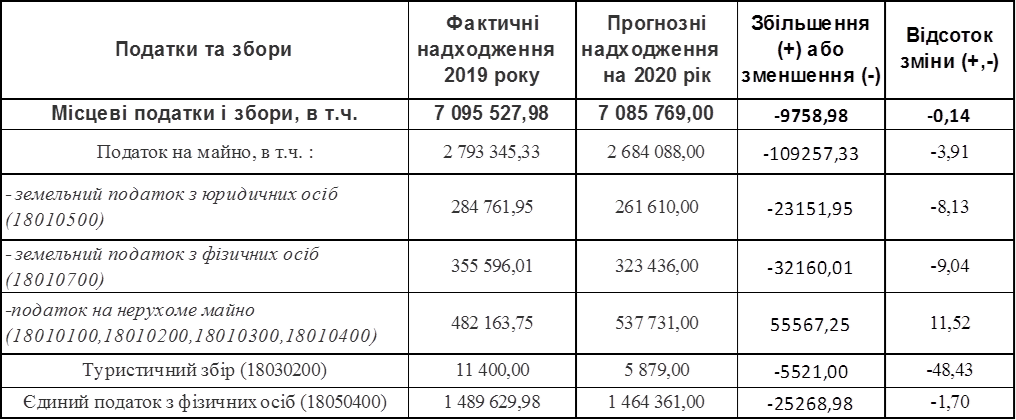 9.Оцінка результатів реалізації регуляторного акта та ступеня досягнення визначених цілей: здійснивши аналіз статистичних показників, виявлено, що прийняття даного регуляторного акта забезпечить поповнення доходної частини бюджет на рівні минулого року.Податок на майно зменшиться в частині орендної плати з юридичних осіб, за рахунок продажу земельної ділянки ( серпень 2019 р.) Єдиний податок з фізичних осіб зменшиться за рахунок закриття платників податків та переходу до загальної системи оподаткування.Заступник сільського голови з господарських питань та охорони праці                                                  КРАВЧЕНКО М.В.Волошина 099 037 37 14